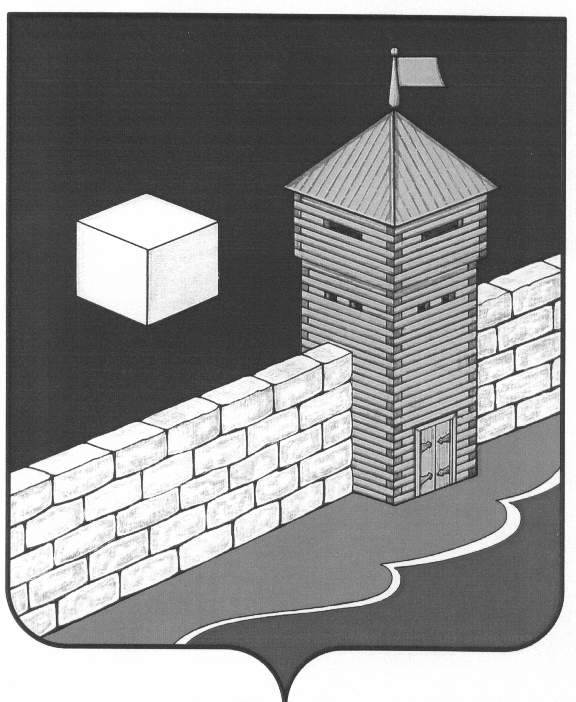 АДМИНИСТРАЦИЯ ЕТКУЛЬСКОГО СЕЛЬСКОГО ПОСЕЛЕНИЯПОСТАНОВЛЕНИЕ«21»  декабря   2016 года      №258           с. ЕткульО проектах планировки и межеваниятерритории по линейным объектам (газопровод)к объектам капитального строительстварасположенным по адресам с.Еткуль ул.Пионерская д.64,с.Еткуль ул.Энтузиастов д.32.     На основании Заключения о результатах публичных слушаний по Проектам  планировки и межевания территории по линейным объектам (газопровод) к объектам капитального строительства расположенным по адресам с.Еткуль ул.Пионерская д.64; ул.Энтузиастов д.32   ПОСТАНОВЛЯЕТ:     1. Рекомендовать администрации Еткульского муниципального района утвердить, Проекты планировки и межевания территории по линейным объектам (газопровод) к объектам капитального строительства расположенным по адресам с.Еткуль ул. Пионерская д.64; ул.Энтузиастов д.32Глава Еткульского сельского поселения                                           Ю.В.КузьменковПротоколпроведения публичных слушаний по Проектам планировки и межевания территории по линейным объектам (газопровод) к объектам капитального строительства расположенным по адресам с.Еткуль ул. Пионерская д.64; ул.Энтузиастов д.32Дата проведения: 20.12.2016г.Время проведения: 14.00.Место проведения: администрация Еткульского сельского поселенияПредседатель публичных слушаний:Кузьменков Ю.В.– Глава Еткульского сельского поселения.Секретарь  публичных слушаний: Абдуллина Ю.В.– специалист администрации Еткульского сельского поселения.Присутствовали: - Знайко А.П. – председатель Совета депутатов Еткульского сельского поселения;- Зорин С.И – заместитель Главы Еткульского сельского поселения;-Исаева Е.В. – и.о. начальника Отдела строительства и архитектуры администрации Еткульского муниципального района;-Кошман А.Н. – директор филиала АО «Газпром газораспределение Челябинск» в г.Коркино;- Овчинникова В.И. – председатель Совета ветеранов Еткульского сельского поселения;- Титер О.М. –бухгалтер администрации Еткульского сельского поселения;- Печеркина Л.В. – специалист администрации Еткульского сельского поселения;- Нестеренко Е.А. – депутат Совета депутатов Еткульского сельского поселения;- Ярушин В.Д.- Букреев Е.Н.- Печеркина И.М.- Максутова Ф.Ю.Повестка дня:1.Публичные слушания по Проектам  планировки и межевания территории по линейным объектам (газопровод) к объектам капитального строительства расположенным по адресам с.Еткуль Пионерская д.64; ул.Энтузиастов д.32 (докладывает Глава Еткульского сельского поселения Ю.В.Кузьменков)Слушали:В настоящее время утверждена схема территориального планирования Еткульского муниципального района Еткульского сельского поселения, утвержденная Решением собрания депутатов Еткульского муниципального района от 27.12.2010г. №117. В составе данного документа имеются все сведения по генеральному плану Еткульского сельского поселения, Правилам землепользования и застройки Еткульского сельского поселения в соответствии со ст. 23 Градостроительного кодекса РФ.В соответствии с этими документами ведется строительство газопроводов поселении. У жителей поселения есть необходимость строительства газопровода к объектам капитального строительства к жилым домам для целей отопления.Выступили:- Зорин С.И. –Заместитель главы Еткульского сельского поселения – «О строительстве газопроводов к жилым домам в с.Еткуль»- Ярушин В.Д.– главный инженер Еткульского МУП МОКХ – «Строительство газопровода осуществляется в интересах жителей поселения. По итогам публичных слушаний приняты рекомендации:1.Участники публичных слушаний рекомендуют администрации Еткульского муниципального района утвердить рассмотренные Проекты планировки и межевания территории по линейным объектам (газопровод) к объектам капитального строительства расположенным по адресам с.Еткуль ул. Пионерская д.64; ул.Энтузиастов д.32Голосовали:1.За принятие рекомендаций по итогам проведения публичных слушаний по Проектам планировки и межевания территории по линейным объектам (газопровод) к объектам капитального строительства расположенным по адресам с.Еткуль ул. Пионерская д.64; ул.Энтузиастов д.32 «за» - 14; «против» - нет; «воздержались» - нет.Принято единогласно без замечаний.Председатель публичных слушаний                                                  Ю.В.КузьменковСекретарь публичных слушаний	Ю.В.АбдуллинаОбъявлениеОб Проектах планировки и межевания территории по линейным объектам (газопровод) к объектам капитального строительства расположенным по адресу с.Еткуль ул.Пионерская д.64; ул.Энтузиастов д.32 на основании решения публичных слушаний от 20.12.2016г.Участники публичных слушаний рекомендуют администрации Еткульского муниципального района:Утвердить Проекты планировки и межевания территории по линейным объектам (газопровод) к объектам капитального строительства расположенным по адресам с.Еткуль ул. Пионерская д.64; ул.Энтузиастов д.32Опубликовать настоящие рекомендации на сайте  районной администрации Еткульского муниципального района: www.admetkul.ru. И в районной газете «Искра»Глава Еткульского сельского поселения	Ю.В.Кузьменков